CURRICULUM VITAE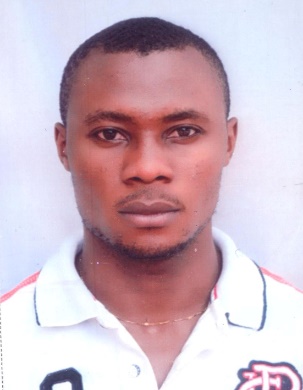 JONATHAN OKIKE NWANKWORAL AL KEMIAL, UAECONTACT NO:0582150340	E-MAIL: gentlejoe425@gmail.comOBJECTIVES,To effectively utilize acquired expertise, creative talent and commitment to an excellent performance of a desired positionwith  career growth potentials, applying skills that will positively improve my field of work. WORKING EXPERIENCEGift of God computer center (TUTOR)				2010 - 2011CUD international limited (SALES MAN)				2011 – 2013RESPONSIBILITIES: attending to customers, issuing receipt of the purchased items, taking cash and supplying the already purchased items accurately.Don Chuks Integrated resources limited  (STOCK MANAGER)	2013 – 2014RESPONSIBILITIES: checking the quantity of stocks and balancing it on the sock card, taking inventories of the newly purchased items an adding it to the stock card, listing out items that are few in stock etc and helping out in other activities.Denis hotels Abuja (WAITER)					2014 – 2015RSEPONSIBLITIES: attending to the guest and directing them to their designated areas, presenting the hotel menu an taking orders appropriately, standing by in case of additional request, taking cash to the cashier and returning receipt to the guest etc.Liberty Hotels Abuja(ROOM ATTENDANT)				2015 – 2016RESPONSIBILITIES: making the guestroom to look so elegant, dressing of bed, changing the used towels, cleaning and mobbing the floor, carpet vacuum, cleaning the toilet and bathroom etc.    Shams Al Alam Aluminum (RAK) as a worker				January 2017ACCEDEMIC QULIFICATIONSWest African School Certificate Examination Council (SSCE)		2009/2010Senior School Certificate Examination (NECO)Diploma in computer				2009/2010SKILLSComputer skillsMs Office (Ms-word, Excel, power point and Corel draw)LANGUAGE SKILL:Good in written and oral English.Personal detailsName:  Jonathan okike NwankwoNationality:                    NigerianMarital status:               SingleLanguage:                      EnglishGender:                          MalePassport no:                   A07017821Visa Status:                    ResidentREFERANCEOpen RequestDECLAIRATIONI hereby declare that the information stated above are true and correct to the best of my knowledge.